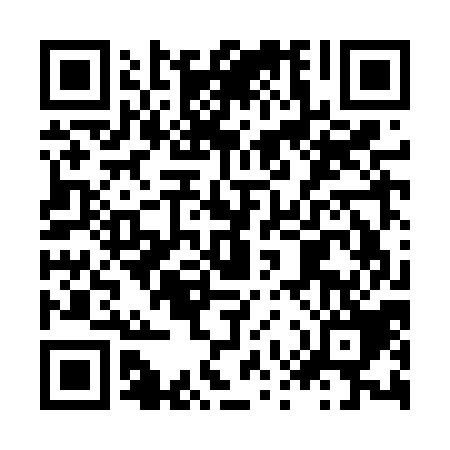 Ramadan times for Eekhout, BelgiumMon 11 Mar 2024 - Wed 10 Apr 2024High Latitude Method: Angle Based RulePrayer Calculation Method: Muslim World LeagueAsar Calculation Method: ShafiPrayer times provided by https://www.salahtimes.comDateDayFajrSuhurSunriseDhuhrAsrIftarMaghribIsha11Mon5:165:167:0612:544:006:436:438:2612Tue5:135:137:0412:534:026:446:448:2813Wed5:115:117:0112:534:036:466:468:3014Thu5:085:086:5912:534:046:486:488:3215Fri5:065:066:5712:534:056:496:498:3416Sat5:045:046:5512:524:066:516:518:3617Sun5:015:016:5212:524:076:536:538:3718Mon4:594:596:5012:524:086:546:548:3919Tue4:564:566:4812:514:096:566:568:4120Wed4:544:546:4612:514:106:586:588:4321Thu4:514:516:4312:514:116:596:598:4522Fri4:484:486:4112:514:127:017:018:4723Sat4:464:466:3912:504:137:037:038:4924Sun4:434:436:3712:504:147:047:048:5125Mon4:414:416:3412:504:157:067:068:5326Tue4:384:386:3212:494:167:077:078:5527Wed4:354:356:3012:494:177:097:098:5728Thu4:334:336:2812:494:177:117:118:5929Fri4:304:306:2612:484:187:127:129:0130Sat4:274:276:2312:484:197:147:149:0331Sun5:255:257:211:485:208:168:1610:051Mon5:225:227:191:485:218:178:1710:072Tue5:195:197:171:475:228:198:1910:093Wed5:165:167:141:475:238:218:2110:114Thu5:135:137:121:475:248:228:2210:145Fri5:115:117:101:465:248:248:2410:166Sat5:085:087:081:465:258:258:2510:187Sun5:055:057:061:465:268:278:2710:208Mon5:025:027:031:465:278:298:2910:239Tue4:594:597:011:455:288:308:3010:2510Wed4:564:566:591:455:288:328:3210:27